Приложение 4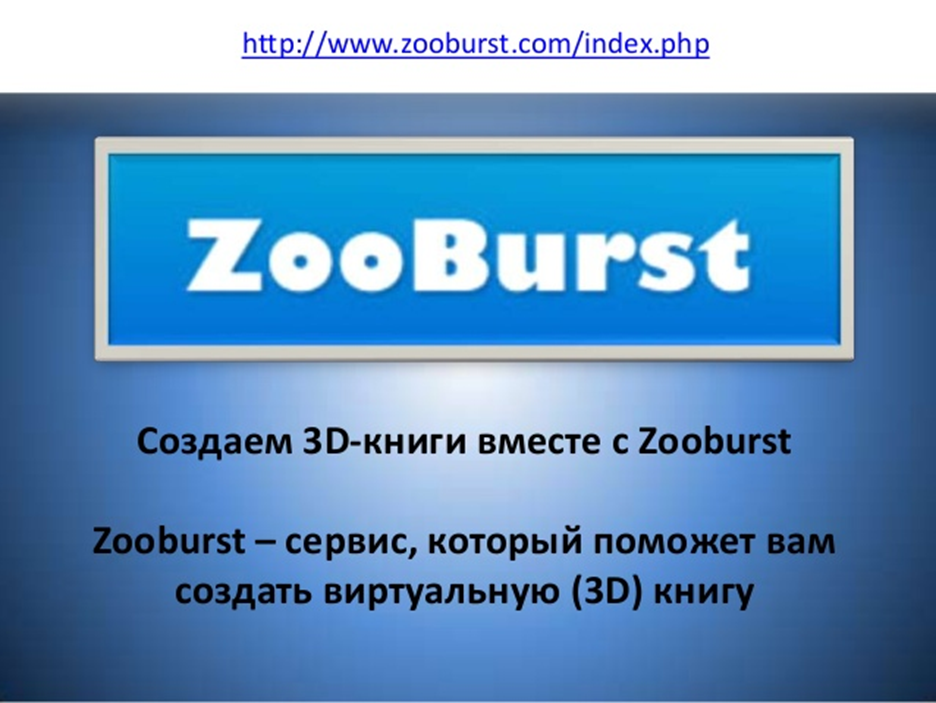 Скрин-шот интернет сервиса ZooBurst для создания «3D-книги».